2019 PAPPC Conference AGENDA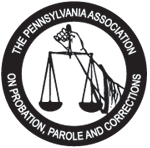 Sheraton Erie Bayfront HotelMay 19 – 22, 2019Sunday May 19DescriptionLocation5:00 – 6:00 PMEarly RegistrationHarlequin Ballroom6:00 – 8:00 PMRegistration, Welcome Vendors, Cash BarHarlequin BallroomMonday May 208:00 – 9:00 AMRegistrationHarlequin Ballroom9:00 – 9:30 AMPledge of Allegiance / DOC Honor GuardOpening remarks by PAPPC President, Tonuia SmithHarlequin Ballroom9:30 – 11:00 AM“Pizza Bomber” presented by Dr. Jerry ClarkHarlequin Ballroom11:00 – 11:30 AMPAPPC AwardsHarlequin Ballroom11:30 – 12:00 PMBreak with VendorsHarlequin Ballroom12:00 – 1:30 PMLunch / PAPPC Business MeetingHarlequin Ballroom1:30 – 3:00 PM3:30 – 5:00 PMBreakout Training SessionsWorkshop A:  Stephen Durant – Addiction and RecoveryWorkshop B:  Patricia Lightner – Trauma Informed CareWorkshop C:  Alan McGill – Opioids & Other Dangerous DrugsWorkshop D:  Sally Yageric – Drug Trends and ParaphernaliaBreakout Training SessionsWORKSHOP A:  Stephen Durant – Addiction and RecoveryWORKSHOP B:  Patricia Lightner – Trauma Informed CareWORKSHOP C:  Alan McGill – Opioids & Other Dangerous DrugsWORKSHOP D:  Sally Yageric – Drug Trends and ParaphernaliaGriffinOtterSafe HarborHarlequin BallroomGriffinOtterSafe HarborHarlequin BallroomTuesday May 218:30 – 11:45 AM“High in Plain Sight” presented by Jermaine GallowayHarlequin Ballroom11:45 – 1:00 PMLunchHarlequin Ballroom1:00 – 3:00 PM“High in Plain Sight” presented by Jermaine GallowayHarlequin Ballroom3:00 – 5:00 PMDOC Secretary John WetzelHarlequin Ballroom6:00 – 9:00 PM“Happy Hour Cruise” – The Victorian Princess (All Inclusive)Presque IsleWednesday May 229:00 – 9:15 AM9:15 – 11:30 AMDOC Honor Guard“Fentanyl Trends” presented by DEA Intelligence Supervisor Steven DenhupHarlequin BallroomHarlequin Ballroom